StatementStatementStatementStatementStatementStatementStatementDate: January 9, 2022Date: January 9, 2022Date: January 9, 2022Date: January 9, 2022Comments:Comments:Bill To:Bill To:List your Chapter name hereList your Chapter name hereDateDescriptionDescriptionDescriptionDescriptionDescriptionDescriptionDescriptionBalanceBalanceAmount$100.00 $100.00 $100.00Payments Mail to PO BOX Mail to PO BOX Mail to PO BOX Mail to PO BOX Mail to PO BOX Mail to PO BOX Mail to PO BOX PaidPaidPaidPaidPaidPaidPaidAmount Paid100.00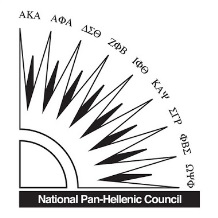 RemittanceRemittanceRemittanceRemittanceRemittanceDue DateDue DateDue DateAmount Paid Amount Paid Amount Paid $100$100Amount EnclosedAmount EnclosedAmount EnclosedMake all checks payable to Thank you for your business!Make all checks payable to Thank you for your business!Make all checks payable to Thank you for your business!Make all checks payable to Thank you for your business!Make all checks payable to Thank you for your business!